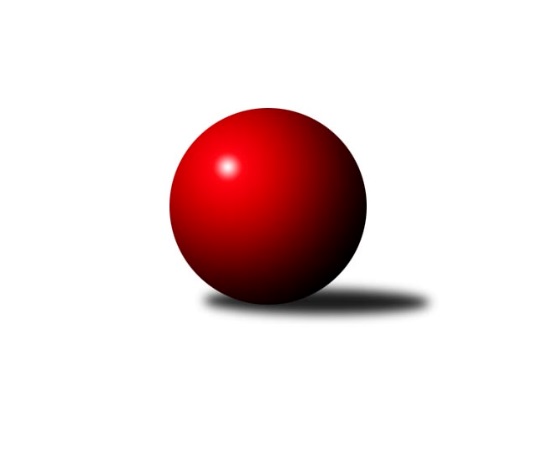 Č.16Ročník 2014/2015	20.5.2024 2.KLM A 2014/2015Statistika 16. kolaTabulka družstev:		družstvo	záp	výh	rem	proh	skore	sety	průměr	body	plné	dorážka	chyby	1.	SKK Jičín	16	13	0	3	82.0 : 46.0 	(214.0 : 170.0)	3392	26	2239	1153	17.9	2.	SKK Rokycany B	16	11	0	5	79.5 : 48.5 	(205.0 : 179.0)	3310	22	2196	1115	21.6	3.	KK Lokomotiva Tábor	16	11	0	5	79.0 : 49.0 	(208.5 : 175.5)	3352	22	2209	1143	16.9	4.	KK SDS Sadská	16	10	2	4	77.5 : 50.5 	(194.5 : 189.5)	3405	22	2235	1170	16.3	5.	KK Hvězda Trnovany	16	10	0	6	77.0 : 51.0 	(216.0 : 168.0)	3394	20	2234	1160	17	6.	SKK Hořice	16	9	0	7	66.5 : 61.5 	(195.5 : 188.5)	3339	18	2212	1126	20.6	7.	SKK Bohušovice	16	8	0	8	62.5 : 65.5 	(193.5 : 190.5)	3304	16	2200	1104	22.2	8.	TJ Sokol Duchcov	16	7	0	9	57.5 : 70.5 	(192.5 : 191.5)	3317	14	2202	1115	22.5	9.	TJ Loko České Velenice	16	6	1	9	62.0 : 66.0 	(198.5 : 185.5)	3340	13	2212	1127	20.1	10.	KK Konstruktiva Praha	16	5	0	11	47.0 : 81.0 	(165.0 : 219.0)	3272	10	2184	1088	25.9	11.	Náchod - TJ Červený Kostelec	16	3	0	13	47.5 : 80.5 	(176.5 : 207.5)	3260	6	2204	1056	27.7	12.	TJ Sokol Benešov	16	1	1	14	30.0 : 98.0 	(144.5 : 239.5)	3194	3	2169	1025	34.9Tabulka doma:		družstvo	záp	výh	rem	proh	skore	sety	průměr	body	maximum	minimum	1.	SKK Rokycany B	8	8	0	0	49.5 : 14.5 	(107.5 : 84.5)	3362	16	3413	3246	2.	SKK Jičín	8	8	0	0	47.0 : 17.0 	(119.0 : 73.0)	3504	16	3583	3414	3.	KK Lokomotiva Tábor	8	7	0	1	46.0 : 18.0 	(114.5 : 77.5)	3487	14	3566	3359	4.	KK Hvězda Trnovany	8	6	0	2	45.0 : 19.0 	(116.0 : 76.0)	3367	12	3444	3306	5.	KK SDS Sadská	8	5	1	2	40.0 : 24.0 	(99.5 : 92.5)	3326	11	3389	3244	6.	TJ Loko České Velenice	8	5	0	3	39.0 : 25.0 	(109.0 : 83.0)	3395	10	3500	3267	7.	TJ Sokol Duchcov	8	5	0	3	37.0 : 27.0 	(112.0 : 80.0)	3373	10	3439	3280	8.	SKK Hořice	8	5	0	3	35.5 : 28.5 	(102.0 : 90.0)	3417	10	3534	3361	9.	SKK Bohušovice	8	5	0	3	34.5 : 29.5 	(105.5 : 86.5)	3234	10	3342	3092	10.	KK Konstruktiva Praha	8	4	0	4	32.5 : 31.5 	(97.5 : 94.5)	3252	8	3343	3203	11.	Náchod - TJ Červený Kostelec	8	2	0	6	26.0 : 38.0 	(93.0 : 99.0)	3333	4	3430	3266	12.	TJ Sokol Benešov	8	1	1	6	16.0 : 48.0 	(73.5 : 118.5)	3255	3	3334	3116Tabulka venku:		družstvo	záp	výh	rem	proh	skore	sety	průměr	body	maximum	minimum	1.	KK SDS Sadská	8	5	1	2	37.5 : 26.5 	(95.0 : 97.0)	3415	11	3500	3333	2.	SKK Jičín	8	5	0	3	35.0 : 29.0 	(95.0 : 97.0)	3378	10	3458	3166	3.	KK Lokomotiva Tábor	8	4	0	4	33.0 : 31.0 	(94.0 : 98.0)	3335	8	3405	3261	4.	KK Hvězda Trnovany	8	4	0	4	32.0 : 32.0 	(100.0 : 92.0)	3398	8	3480	3322	5.	SKK Hořice	8	4	0	4	31.0 : 33.0 	(93.5 : 98.5)	3329	8	3473	3164	6.	SKK Rokycany B	8	3	0	5	30.0 : 34.0 	(97.5 : 94.5)	3304	6	3480	3106	7.	SKK Bohušovice	8	3	0	5	28.0 : 36.0 	(88.0 : 104.0)	3313	6	3441	3137	8.	TJ Sokol Duchcov	8	2	0	6	20.5 : 43.5 	(80.5 : 111.5)	3310	4	3428	3105	9.	TJ Loko České Velenice	8	1	1	6	23.0 : 41.0 	(89.5 : 102.5)	3333	3	3413	3185	10.	Náchod - TJ Červený Kostelec	8	1	0	7	21.5 : 42.5 	(83.5 : 108.5)	3251	2	3439	3127	11.	KK Konstruktiva Praha	8	1	0	7	14.5 : 49.5 	(67.5 : 124.5)	3274	2	3490	3062	12.	TJ Sokol Benešov	8	0	0	8	14.0 : 50.0 	(71.0 : 121.0)	3186	0	3300	3051Tabulka podzimní části:		družstvo	záp	výh	rem	proh	skore	sety	průměr	body	doma	venku	1.	SKK Jičín	12	10	0	2	65.0 : 31.0 	(164.0 : 124.0)	3391	20 	6 	0 	0 	4 	0 	2	2.	SKK Rokycany B	12	8	0	4	59.5 : 36.5 	(153.0 : 135.0)	3332	16 	6 	0 	0 	2 	0 	4	3.	KK Lokomotiva Tábor	12	8	0	4	59.0 : 37.0 	(157.5 : 130.5)	3364	16 	5 	0 	1 	3 	0 	3	4.	KK SDS Sadská	12	7	1	4	55.0 : 41.0 	(141.5 : 146.5)	3400	15 	4 	0 	2 	3 	1 	2	5.	KK Hvězda Trnovany	12	7	0	5	54.0 : 42.0 	(158.0 : 130.0)	3381	14 	4 	0 	2 	3 	0 	3	6.	TJ Sokol Duchcov	12	7	0	5	49.5 : 46.5 	(150.0 : 138.0)	3307	14 	5 	0 	1 	2 	0 	4	7.	SKK Hořice	12	7	0	5	47.0 : 49.0 	(140.5 : 147.5)	3349	14 	4 	0 	2 	3 	0 	3	8.	SKK Bohušovice	12	6	0	6	48.0 : 48.0 	(149.0 : 139.0)	3298	12 	4 	0 	2 	2 	0 	4	9.	TJ Loko České Velenice	12	4	0	8	42.0 : 54.0 	(140.5 : 147.5)	3325	8 	3 	0 	3 	1 	0 	5	10.	Náchod - TJ Červený Kostelec	12	3	0	9	36.5 : 59.5 	(131.5 : 156.5)	3252	6 	2 	0 	4 	1 	0 	5	11.	KK Konstruktiva Praha	12	3	0	9	34.5 : 61.5 	(128.5 : 159.5)	3284	6 	2 	0 	4 	1 	0 	5	12.	TJ Sokol Benešov	12	1	1	10	26.0 : 70.0 	(114.0 : 174.0)	3200	3 	1 	1 	4 	0 	0 	6Tabulka jarní části:		družstvo	záp	výh	rem	proh	skore	sety	průměr	body	doma	venku	1.	KK SDS Sadská	4	3	1	0	22.5 : 9.5 	(53.0 : 43.0)	3393	7 	1 	1 	0 	2 	0 	0 	2.	KK Hvězda Trnovany	4	3	0	1	23.0 : 9.0 	(58.0 : 38.0)	3414	6 	2 	0 	0 	1 	0 	1 	3.	SKK Rokycany B	4	3	0	1	20.0 : 12.0 	(52.0 : 44.0)	3287	6 	2 	0 	0 	1 	0 	1 	4.	KK Lokomotiva Tábor	4	3	0	1	20.0 : 12.0 	(51.0 : 45.0)	3375	6 	2 	0 	0 	1 	0 	1 	5.	SKK Jičín	4	3	0	1	17.0 : 15.0 	(50.0 : 46.0)	3437	6 	2 	0 	0 	1 	0 	1 	6.	TJ Loko České Velenice	4	2	1	1	20.0 : 12.0 	(58.0 : 38.0)	3407	5 	2 	0 	0 	0 	1 	1 	7.	SKK Hořice	4	2	0	2	19.5 : 12.5 	(55.0 : 41.0)	3350	4 	1 	0 	1 	1 	0 	1 	8.	SKK Bohušovice	4	2	0	2	14.5 : 17.5 	(44.5 : 51.5)	3277	4 	1 	0 	1 	1 	0 	1 	9.	KK Konstruktiva Praha	4	2	0	2	12.5 : 19.5 	(36.5 : 59.5)	3253	4 	2 	0 	0 	0 	0 	2 	10.	Náchod - TJ Červený Kostelec	4	0	0	4	11.0 : 21.0 	(45.0 : 51.0)	3299	0 	0 	0 	2 	0 	0 	2 	11.	TJ Sokol Duchcov	4	0	0	4	8.0 : 24.0 	(42.5 : 53.5)	3362	0 	0 	0 	2 	0 	0 	2 	12.	TJ Sokol Benešov	4	0	0	4	4.0 : 28.0 	(30.5 : 65.5)	3180	0 	0 	0 	2 	0 	0 	2 Zisk bodů pro družstvo:		jméno hráče	družstvo	body	zápasy	v %	dílčí body	sety	v %	1.	Jan Bína 	SKK Jičín 	15	/	16	(94%)	47.5	/	64	(74%)	2.	Zdeněk Ransdorf 	TJ Sokol Duchcov 	13	/	14	(93%)	41.5	/	56	(74%)	3.	Josef Šálek 	KK Hvězda Trnovany 	13	/	16	(81%)	48	/	64	(75%)	4.	Jiří Zemánek 	KK Hvězda Trnovany 	13	/	16	(81%)	46.5	/	64	(73%)	5.	Jiří Semerád 	SKK Bohušovice 	12	/	16	(75%)	43.5	/	64	(68%)	6.	Jaromír Šklíba 	SKK Hořice 	12	/	16	(75%)	39.5	/	64	(62%)	7.	Martin Schejbal 	KK SDS Sadská 	12	/	16	(75%)	35	/	64	(55%)	8.	Michal Wohlmuth 	SKK Rokycany B 	11.5	/	16	(72%)	39	/	64	(61%)	9.	Václav Fűrst 	SKK Rokycany B 	11	/	15	(73%)	35	/	60	(58%)	10.	Aleš Košnar 	KK SDS Sadská 	11	/	15	(73%)	30	/	60	(50%)	11.	Vojtěch Tulka 	SKK Hořice 	11	/	16	(69%)	40	/	64	(63%)	12.	Zdeněk ml. Dvořák 	TJ Loko České Velenice 	11	/	16	(69%)	39.5	/	64	(62%)	13.	David Kášek 	KK Lokomotiva Tábor 	11	/	16	(69%)	39	/	64	(61%)	14.	Tomáš Bek 	KK SDS Sadská 	10.5	/	16	(66%)	38	/	64	(59%)	15.	Jaroslav Soukup 	SKK Jičín 	10	/	14	(71%)	35	/	56	(63%)	16.	Martin Hažva 	SKK Hořice 	10	/	14	(71%)	33	/	56	(59%)	17.	Václav Pešek 	KK SDS Sadská 	10	/	14	(71%)	31.5	/	56	(56%)	18.	Jaroslav Mihál 	KK Lokomotiva Tábor 	10	/	15	(67%)	36.5	/	60	(61%)	19.	Michal Koubek 	KK Hvězda Trnovany 	10	/	16	(63%)	38	/	64	(59%)	20.	Miroslav Šnejdar ml.	SKK Bohušovice 	9.5	/	16	(59%)	35.5	/	64	(55%)	21.	Milan Perníček 	SKK Bohušovice 	9	/	14	(64%)	36.5	/	56	(65%)	22.	Ladislav Takáč 	KK Lokomotiva Tábor 	9	/	14	(64%)	32	/	56	(57%)	23.	Pavel Kaan 	SKK Jičín 	9	/	14	(64%)	31	/	56	(55%)	24.	Daniel Balcar 	Náchod - TJ Červený Kostelec   	9	/	16	(56%)	32	/	64	(50%)	25.	Josef Pecha 	TJ Sokol Duchcov 	8.5	/	16	(53%)	30	/	64	(47%)	26.	Jiří Drábek 	SKK Jičín 	8	/	13	(62%)	30.5	/	52	(59%)	27.	Karel Smažík 	KK Lokomotiva Tábor 	8	/	13	(62%)	26	/	52	(50%)	28.	Zbyněk Dvořák 	TJ Loko České Velenice 	8	/	14	(57%)	31.5	/	56	(56%)	29.	Martin Prokůpek 	SKK Rokycany B 	8	/	14	(57%)	29.5	/	56	(53%)	30.	Bronislav Černuška 	TJ Loko České Velenice 	8	/	15	(53%)	32.5	/	60	(54%)	31.	Petr Tepličanec 	KK Konstruktiva Praha  	8	/	15	(53%)	26.5	/	60	(44%)	32.	Milan Stránský 	KK Hvězda Trnovany 	8	/	16	(50%)	27	/	64	(42%)	33.	Roman Voráček 	KK Hvězda Trnovany 	7	/	9	(78%)	22	/	36	(61%)	34.	Jan Adamů 	Náchod - TJ Červený Kostelec   	7	/	10	(70%)	25.5	/	40	(64%)	35.	Tomáš Adamů 	Náchod - TJ Červený Kostelec   	7	/	10	(70%)	19	/	40	(48%)	36.	Jaroslav Franěk 	TJ Sokol Benešov  	7	/	11	(64%)	25	/	44	(57%)	37.	Martin Fűrst 	SKK Rokycany B 	7	/	11	(64%)	25	/	44	(57%)	38.	Petr Chval 	KK Lokomotiva Tábor 	7	/	13	(54%)	30	/	52	(58%)	39.	Martin Perníček 	SKK Bohušovice 	7	/	13	(54%)	23	/	52	(44%)	40.	Zdeněk Enžl 	SKK Rokycany B 	7	/	14	(50%)	28	/	56	(50%)	41.	Jakub Dařílek 	TJ Sokol Duchcov 	7	/	15	(47%)	30	/	60	(50%)	42.	Lukáš Vik 	SKK Jičín 	7	/	16	(44%)	28.5	/	64	(45%)	43.	Pavel Kohlíček 	KK Konstruktiva Praha  	6.5	/	10	(65%)	22	/	40	(55%)	44.	Radek Košťál 	SKK Hořice 	6.5	/	15	(43%)	30	/	60	(50%)	45.	Aleš Tichý 	Náchod - TJ Červený Kostelec   	6.5	/	15	(43%)	27	/	60	(45%)	46.	Miroslav Kotrč 	TJ Loko České Velenice 	6	/	9	(67%)	20	/	36	(56%)	47.	Petr Bystřický 	KK Lokomotiva Tábor 	6	/	9	(67%)	16.5	/	36	(46%)	48.	Borek Jelínek 	KK Lokomotiva Tábor 	6	/	11	(55%)	22	/	44	(50%)	49.	Ladislav Chmel 	TJ Loko České Velenice 	6	/	14	(43%)	27	/	56	(48%)	50.	Radek Kroupa 	SKK Hořice 	6	/	14	(43%)	24.5	/	56	(44%)	51.	Ondřej Touš 	TJ Loko České Velenice 	6	/	15	(40%)	31	/	60	(52%)	52.	Jiří Semelka 	TJ Sokol Duchcov 	6	/	16	(38%)	31	/	64	(48%)	53.	Jan Renka st.	KK SDS Sadská 	5	/	8	(63%)	17	/	32	(53%)	54.	Martin Maršálek 	SKK Rokycany B 	5	/	9	(56%)	16	/	36	(44%)	55.	Lukáš Kočí 	TJ Sokol Benešov  	5	/	11	(45%)	23	/	44	(52%)	56.	Petr Fara 	SKK Rokycany B 	5	/	12	(42%)	23.5	/	48	(49%)	57.	František Dobiáš 	TJ Sokol Duchcov 	5	/	14	(36%)	27	/	56	(48%)	58.	Jaroslav st. Pleticha st.	KK Konstruktiva Praha  	5	/	14	(36%)	21	/	56	(38%)	59.	Zdeněk Zahrádka 	KK Konstruktiva Praha  	5	/	16	(31%)	25	/	64	(39%)	60.	Pavel Vymazal 	KK Konstruktiva Praha  	4.5	/	7	(64%)	14	/	28	(50%)	61.	Tomáš Jirout 	Náchod - TJ Červený Kostelec   	4	/	7	(57%)	17	/	28	(61%)	62.	Antonín Svoboda 	KK SDS Sadská 	4	/	9	(44%)	14.5	/	36	(40%)	63.	Josef Vejvara 	SKK Jičín 	4	/	11	(36%)	20.5	/	44	(47%)	64.	Petr Miláček 	KK SDS Sadská 	4	/	12	(33%)	18.5	/	48	(39%)	65.	Tomáš Majer 	Náchod - TJ Červený Kostelec   	4	/	13	(31%)	25.5	/	52	(49%)	66.	Petr Červ 	TJ Sokol Benešov  	3	/	7	(43%)	8	/	28	(29%)	67.	Zdeněk Kandl 	KK Hvězda Trnovany 	3	/	9	(33%)	14.5	/	36	(40%)	68.	Dominik Ruml 	SKK Hořice 	3	/	10	(30%)	17.5	/	40	(44%)	69.	Tomáš Maroušek 	TJ Loko České Velenice 	3	/	10	(30%)	14	/	40	(35%)	70.	Jaroslav ml. Pleticha ml.	KK Konstruktiva Praha  	3	/	15	(20%)	24	/	60	(40%)	71.	Lukáš Dařílek 	SKK Bohušovice 	3	/	15	(20%)	20	/	60	(33%)	72.	Václav Posejpal 	KK Konstruktiva Praha  	2.5	/	13	(19%)	23.5	/	52	(45%)	73.	Roman Filip 	SKK Bohušovice 	2	/	2	(100%)	6	/	8	(75%)	74.	Karel Valeš 	TJ Sokol Duchcov 	2	/	3	(67%)	8	/	12	(67%)	75.	Vladimír Matějka 	TJ Sokol Benešov  	2	/	4	(50%)	6	/	16	(38%)	76.	Jaromír Hnát 	SKK Bohušovice 	2	/	6	(33%)	10	/	24	(42%)	77.	Miloš Voleský 	Náchod - TJ Červený Kostelec   	2	/	6	(33%)	10	/	24	(42%)	78.	Miroslav Šostý 	TJ Sokol Benešov  	2	/	7	(29%)	10.5	/	28	(38%)	79.	Tomáš Svoboda 	SKK Bohušovice 	2	/	10	(20%)	13	/	40	(33%)	80.	Dušan Dvořák 	TJ Sokol Benešov  	2	/	12	(17%)	19	/	48	(40%)	81.	Stanislav Vesecký 	KK Konstruktiva Praha  	1.5	/	2	(75%)	5	/	8	(63%)	82.	Jan Barchánek 	KK Konstruktiva Praha  	1	/	1	(100%)	3	/	4	(75%)	83.	Libor Bureš 	SKK Rokycany B 	1	/	1	(100%)	2	/	4	(50%)	84.	Ladislav Beránek 	SKK Jičín 	1	/	2	(50%)	5	/	8	(63%)	85.	Jan Holšan 	SKK Rokycany B 	1	/	2	(50%)	4	/	8	(50%)	86.	Václav Schejbal 	KK SDS Sadská 	1	/	2	(50%)	3	/	8	(38%)	87.	František Kopecký 	TJ Sokol Duchcov 	1	/	3	(33%)	5	/	12	(42%)	88.	Karel Palát 	TJ Sokol Benešov  	1	/	3	(33%)	2	/	12	(17%)	89.	Pavel Jedlička 	KK Hvězda Trnovany 	1	/	4	(25%)	7	/	16	(44%)	90.	Marek Červ 	TJ Sokol Benešov  	1	/	4	(25%)	4	/	16	(25%)	91.	Radek Kandl 	KK Hvězda Trnovany 	1	/	5	(20%)	4	/	20	(20%)	92.	Jiří Kočí 	TJ Sokol Benešov  	1	/	6	(17%)	8	/	24	(33%)	93.	Pavel Šporer 	TJ Sokol Duchcov 	1	/	7	(14%)	13	/	28	(46%)	94.	Miloš Hofman 	Náchod - TJ Červený Kostelec   	1	/	7	(14%)	10	/	28	(36%)	95.	Filip Januš 	TJ Sokol Benešov  	1	/	8	(13%)	11	/	32	(34%)	96.	Ivan Januš 	TJ Sokol Benešov  	1	/	15	(7%)	22.5	/	60	(38%)	97.	Petr Linhart 	Náchod - TJ Červený Kostelec   	0	/	1	(0%)	2	/	4	(50%)	98.	Zdeněk Měkota 	SKK Hořice 	0	/	1	(0%)	2	/	4	(50%)	99.	Václav Šmída 	SKK Hořice 	0	/	1	(0%)	1	/	4	(25%)	100.	Josef Pauch 	SKK Rokycany B 	0	/	1	(0%)	1	/	4	(25%)	101.	Jiří Franěk 	TJ Sokol Benešov  	0	/	1	(0%)	1	/	4	(25%)	102.	Karel Hašek 	TJ Sokol Benešov  	0	/	1	(0%)	1	/	4	(25%)	103.	Roman Osovský 	TJ Loko České Velenice 	0	/	1	(0%)	0	/	4	(0%)	104.	Martin Bartoníček 	SKK Hořice 	0	/	1	(0%)	0	/	4	(0%)	105.	Václav Martínek 	TJ Sokol Duchcov 	0	/	2	(0%)	3	/	8	(38%)	106.	Roman Bureš 	SKK Jičín 	0	/	2	(0%)	2	/	8	(25%)	107.	Miroslav Kašpar 	KK Lokomotiva Tábor 	0	/	2	(0%)	2	/	8	(25%)	108.	Jaroslav Chvojka 	SKK Bohušovice 	0	/	2	(0%)	2	/	8	(25%)	109.	Luboš Brabec 	TJ Sokol Benešov  	0	/	2	(0%)	1.5	/	8	(19%)	110.	Dalibor Dařílek 	TJ Sokol Duchcov 	0	/	2	(0%)	1	/	8	(13%)	111.	Miroslav Hilzensaurer 	TJ Sokol Duchcov 	0	/	3	(0%)	3	/	12	(25%)	112.	František Kráčmar 	SKK Hořice 	0	/	5	(0%)	6	/	20	(30%)Průměry na kuželnách:		kuželna	průměr	plné	dorážka	chyby	výkon na hráče	1.	SKK Jičín, 1-4	3448	2287	1160	24.3	(574.7)	2.	Tábor, 1-4	3445	2258	1187	16.3	(574.3)	3.	SKK Hořice, 1-4	3398	2258	1140	22.1	(566.5)	4.	České Velenice, 1-4	3364	2232	1131	20.1	(560.7)	5.	SKK Nachod, 1-4	3363	2240	1123	24.2	(560.6)	6.	Duchcov, 1-4	3326	2214	1112	23.4	(554.5)	7.	SKK Rokycany, 1-4	3325	2217	1107	23.8	(554.2)	8.	TJ Lokomotiva Ústí nad Labem, 1-4	3309	2194	1115	17.3	(551.6)	9.	Benešov, 1-4	3309	2192	1116	25.0	(551.5)	10.	Přelouč, 1-4	3305	2182	1122	18.5	(550.9)	11.	KK Konstruktiva Praha, 1-6	3252	2179	1072	27.6	(542.0)	12.	Bohušovice, 1-4	3214	2127	1087	21.1	(535.8)Nejlepší výkony na kuželnách:SKK Jičín, 1-4SKK Jičín	3583	14. kolo	Jiří Drábek 	SKK Jičín	639	14. koloSKK Jičín	3567	10. kolo	Martin Schejbal 	KK SDS Sadská	636	10. koloSKK Jičín	3520	4. kolo	Jan Bína 	SKK Jičín	632	6. koloSKK Jičín	3516	8. kolo	Jan Bína 	SKK Jičín	628	8. koloKK SDS Sadská	3495	10. kolo	Jiří Drábek 	SKK Jičín	627	1. koloSKK Jičín	3494	1. kolo	Zdeněk Zahrádka 	KK Konstruktiva Praha 	625	8. koloKK Konstruktiva Praha 	3490	8. kolo	Pavel Kaan 	SKK Jičín	625	10. koloKK Hvězda Trnovany	3480	14. kolo	Jaroslav Soukup 	SKK Jičín	618	2. koloSKK Jičín	3475	16. kolo	Lukáš Vik 	SKK Jičín	618	10. koloSKK Jičín	3461	6. kolo	Jan Bína 	SKK Jičín	618	4. koloTábor, 1-4KK Lokomotiva Tábor	3566	12. kolo	Jaromír Šklíba 	SKK Hořice	643	16. koloKK Lokomotiva Tábor	3532	6. kolo	David Kášek 	KK Lokomotiva Tábor	638	2. koloKK Lokomotiva Tábor	3520	14. kolo	Ladislav Takáč 	KK Lokomotiva Tábor	631	12. koloKK Lokomotiva Tábor	3504	16. kolo	David Kášek 	KK Lokomotiva Tábor	628	8. koloKK Lokomotiva Tábor	3504	2. kolo	Jaroslav Mihál 	KK Lokomotiva Tábor	626	16. koloKK Lokomotiva Tábor	3474	11. kolo	Zdeněk Ransdorf 	TJ Sokol Duchcov	623	14. koloKK Hvězda Trnovany	3463	2. kolo	Martin Fűrst 	SKK Rokycany B	617	12. koloSKK Bohušovice	3441	8. kolo	Josef Šálek 	KK Hvězda Trnovany	617	2. koloKK Lokomotiva Tábor	3436	8. kolo	Jaroslav Mihál 	KK Lokomotiva Tábor	615	4. koloTJ Sokol Duchcov	3428	14. kolo	Petr Chval 	KK Lokomotiva Tábor	614	14. koloSKK Hořice, 1-4SKK Hořice	3534	13. kolo	Václav Fűrst 	SKK Rokycany B	619	7. koloSKK Hořice	3488	9. kolo	Radek Košťál 	SKK Hořice	619	9. koloSKK Rokycany B	3480	7. kolo	Jaromír Šklíba 	SKK Hořice	615	11. koloSKK Hořice	3439	1. kolo	Zdeněk Ransdorf 	TJ Sokol Duchcov	614	9. koloTJ Sokol Duchcov	3426	9. kolo	Michal Wohlmuth 	SKK Rokycany B	613	7. koloKK SDS Sadská	3416	15. kolo	Radek Kroupa 	SKK Hořice	610	1. koloKK Lokomotiva Tábor	3405	5. kolo	Vojtěch Tulka 	SKK Hořice	609	3. koloSKK Hořice	3394	15. kolo	Martin Hažva 	SKK Hořice	609	15. koloSKK Hořice	3382	3. kolo	Radek Kroupa 	SKK Hořice	609	13. koloSKK Hořice	3369	7. kolo	Vojtěch Tulka 	SKK Hořice	607	7. koloČeské Velenice, 1-4TJ Loko České Velenice	3500	5. kolo	Ondřej Touš 	TJ Loko České Velenice	621	12. koloTJ Loko České Velenice	3489	15. kolo	Ladislav Chmel 	TJ Loko České Velenice	608	5. koloTJ Loko České Velenice	3444	13. kolo	Zdeněk ml. Dvořák 	TJ Loko České Velenice	605	13. koloSKK Hořice	3438	12. kolo	Miroslav Kotrč 	TJ Loko České Velenice	605	15. koloTJ Loko České Velenice	3425	3. kolo	Zdeněk ml. Dvořák 	TJ Loko České Velenice	603	5. koloKK Hvězda Trnovany	3403	9. kolo	Tomáš Maroušek 	TJ Loko České Velenice	603	15. koloSKK Jičín	3392	7. kolo	Jan Bína 	SKK Jičín	602	7. koloTJ Loko České Velenice	3383	9. kolo	Tomáš Bek 	KK SDS Sadská	600	5. koloKK SDS Sadská	3355	5. kolo	Tomáš Jirout 	Náchod - TJ Červený Kostelec  	599	11. koloKK Konstruktiva Praha 	3330	3. kolo	Miroslav Kotrč 	TJ Loko České Velenice	597	9. koloSKK Nachod, 1-4KK SDS Sadská	3500	3. kolo	Jan Adamů 	Náchod - TJ Červený Kostelec  	649	7. koloSKK Hořice	3473	10. kolo	Martin Schejbal 	KK SDS Sadská	624	3. koloSKK Jičín	3434	5. kolo	Jan Renka st.	KK SDS Sadská	623	3. koloNáchod - TJ Červený Kostelec  	3430	7. kolo	Miroslav Šnejdar ml.	SKK Bohušovice	619	13. koloKK Hvězda Trnovany	3410	7. kolo	Radek Košťál 	SKK Hořice	613	10. koloKK Konstruktiva Praha 	3399	1. kolo	Tomáš Adamů 	Náchod - TJ Červený Kostelec  	606	1. koloNáchod - TJ Červený Kostelec  	3372	3. kolo	Jaroslav ml. Pleticha ml.	KK Konstruktiva Praha 	604	1. koloSKK Bohušovice	3356	13. kolo	Daniel Balcar 	Náchod - TJ Červený Kostelec  	604	5. koloKK Lokomotiva Tábor	3351	15. kolo	Tomáš Jirout 	Náchod - TJ Červený Kostelec  	593	10. koloNáchod - TJ Červený Kostelec  	3345	5. kolo	Tomáš Majer 	Náchod - TJ Červený Kostelec  	591	3. koloDuchcov, 1-4SKK Jičín	3453	15. kolo	Zdeněk Ransdorf 	TJ Sokol Duchcov	646	15. koloTJ Sokol Duchcov	3439	8. kolo	Zdeněk Ransdorf 	TJ Sokol Duchcov	619	13. koloTJ Sokol Duchcov	3434	7. kolo	Josef Pecha 	TJ Sokol Duchcov	616	15. koloTJ Sokol Duchcov	3433	15. kolo	Zdeněk Ransdorf 	TJ Sokol Duchcov	614	8. koloKK SDS Sadská	3424	13. kolo	Zdeněk Ransdorf 	TJ Sokol Duchcov	614	5. koloTJ Sokol Duchcov	3380	10. kolo	Josef Pecha 	TJ Sokol Duchcov	612	7. koloTJ Sokol Duchcov	3378	3. kolo	Jakub Dařílek 	TJ Sokol Duchcov	610	7. koloTJ Sokol Duchcov	3355	13. kolo	Josef Pecha 	TJ Sokol Duchcov	606	3. koloKK Lokomotiva Tábor	3329	3. kolo	Jiří Semelka 	TJ Sokol Duchcov	605	8. koloTJ Loko České Velenice	3298	10. kolo	Aleš Košnar 	KK SDS Sadská	599	13. koloSKK Rokycany, 1-4SKK Rokycany B	3413	13. kolo	Martin Fűrst 	SKK Rokycany B	607	8. koloSKK Rokycany B	3412	16. kolo	Václav Fűrst 	SKK Rokycany B	599	4. koloSKK Rokycany B	3403	4. kolo	Martin Prokůpek 	SKK Rokycany B	598	13. koloSKK Rokycany B	3393	8. kolo	Jan Bína 	SKK Jičín	595	13. koloSKK Rokycany B	3383	10. kolo	Michal Wohlmuth 	SKK Rokycany B	595	16. koloSKK Rokycany B	3363	1. kolo	Zdeněk ml. Dvořák 	TJ Loko České Velenice	594	8. koloKK Hvězda Trnovany	3339	4. kolo	Martin Prokůpek 	SKK Rokycany B	590	10. koloTJ Loko České Velenice	3336	8. kolo	Ladislav Takáč 	KK Lokomotiva Tábor	587	1. koloSKK Jičín	3328	13. kolo	Bronislav Černuška 	TJ Loko České Velenice	586	8. koloKK Lokomotiva Tábor	3304	1. kolo	Martin Fűrst 	SKK Rokycany B	586	1. koloTJ Lokomotiva Ústí nad Labem, 1-4SKK Jičín	3458	3. kolo	Jan Bína 	SKK Jičín	642	3. koloKK Hvězda Trnovany	3444	6. kolo	Jiří Zemánek 	KK Hvězda Trnovany	609	1. koloKK Hvězda Trnovany	3423	8. kolo	Jiří Zemánek 	KK Hvězda Trnovany	605	3. koloKK SDS Sadská	3420	1. kolo	Michal Koubek 	KK Hvězda Trnovany	603	10. koloKK Hvězda Trnovany	3396	15. kolo	Václav Pešek 	KK SDS Sadská	599	1. koloKK Hvězda Trnovany	3387	3. kolo	Josef Šálek 	KK Hvězda Trnovany	596	15. koloKK Hvězda Trnovany	3337	1. kolo	Michal Koubek 	KK Hvězda Trnovany	595	3. koloKK Hvězda Trnovany	3334	10. kolo	Josef Šálek 	KK Hvězda Trnovany	594	8. koloKK Hvězda Trnovany	3310	13. kolo	Jiří Zemánek 	KK Hvězda Trnovany	594	5. koloKK Hvězda Trnovany	3306	5. kolo	Radek Kroupa 	SKK Hořice	592	8. koloBenešov, 1-4KK Hvězda Trnovany	3410	16. kolo	Jiří Zemánek 	KK Hvězda Trnovany	615	16. koloTJ Loko České Velenice	3397	2. kolo	Bronislav Černuška 	TJ Loko České Velenice	602	2. koloSKK Jičín	3395	12. kolo	Roman Filip 	SKK Bohušovice	600	6. koloKK Lokomotiva Tábor	3394	10. kolo	Jiří Semerád 	SKK Bohušovice	599	6. koloSKK Bohušovice	3362	6. kolo	Ladislav Takáč 	KK Lokomotiva Tábor	599	10. koloSKK Rokycany B	3341	14. kolo	Milan Perníček 	SKK Bohušovice	595	6. koloTJ Sokol Benešov 	3334	8. kolo	Jaroslav Franěk 	TJ Sokol Benešov 	593	12. koloKK SDS Sadská	3333	8. kolo	Roman Voráček 	KK Hvězda Trnovany	590	16. koloTJ Sokol Benešov 	3320	4. kolo	Aleš Košnar 	KK SDS Sadská	588	8. koloTJ Sokol Benešov 	3305	10. kolo	Ondřej Touš 	TJ Loko České Velenice	587	2. koloPřelouč, 1-4TJ Loko České Velenice	3413	16. kolo	Aleš Košnar 	KK SDS Sadská	618	16. koloKK SDS Sadská	3389	16. kolo	Tomáš Bek 	KK SDS Sadská	610	9. koloKK SDS Sadská	3387	9. kolo	Václav Fűrst 	SKK Rokycany B	604	11. koloKK Hvězda Trnovany	3355	12. kolo	Václav Pešek 	KK SDS Sadská	599	14. koloKK SDS Sadská	3353	12. kolo	Michal Koubek 	KK Hvězda Trnovany	598	12. koloKK Lokomotiva Tábor	3345	9. kolo	Zdeněk Ransdorf 	TJ Sokol Duchcov	594	2. koloKK SDS Sadská	3340	6. kolo	Jan Renka st.	KK SDS Sadská	594	4. koloKK SDS Sadská	3313	4. kolo	Martin Schejbal 	KK SDS Sadská	592	6. koloTJ Sokol Duchcov	3293	2. kolo	Tomáš Bek 	KK SDS Sadská	591	12. koloKK SDS Sadská	3292	2. kolo	Jiří Zemánek 	KK Hvězda Trnovany	590	12. koloKK Konstruktiva Praha, 1-6KK Konstruktiva Praha 	3343	14. kolo	Zdeněk Ransdorf 	TJ Sokol Duchcov	633	11. koloTJ Loko České Velenice	3342	14. kolo	Zdeněk ml. Dvořák 	TJ Loko České Velenice	598	14. koloTJ Sokol Duchcov	3311	11. kolo	Jaroslav ml. Pleticha ml.	KK Konstruktiva Praha 	595	14. koloKK Konstruktiva Praha 	3300	15. kolo	Petr Chval 	KK Lokomotiva Tábor	595	7. koloKK Lokomotiva Tábor	3289	7. kolo	Petr Tepličanec 	KK Konstruktiva Praha 	588	15. koloKK Konstruktiva Praha 	3266	5. kolo	Zdeněk Zahrádka 	KK Konstruktiva Praha 	588	14. koloNáchod - TJ Červený Kostelec  	3253	12. kolo	Martin Hažva 	SKK Hořice	586	2. koloSKK Hořice	3241	2. kolo	Miroslav Kotrč 	TJ Loko České Velenice	582	14. koloKK Konstruktiva Praha 	3235	7. kolo	Petr Tepličanec 	KK Konstruktiva Praha 	582	2. koloTJ Sokol Benešov 	3233	15. kolo	Zdeněk Zahrádka 	KK Konstruktiva Praha 	576	5. koloBohušovice, 1-4KK SDS Sadská	3375	7. kolo	Jiří Zemánek 	KK Hvězda Trnovany	620	11. koloSKK Bohušovice	3342	12. kolo	Milan Perníček 	SKK Bohušovice	606	9. koloKK Hvězda Trnovany	3322	11. kolo	Milan Perníček 	SKK Bohušovice	602	12. koloSKK Bohušovice	3310	11. kolo	Jiří Semerád 	SKK Bohušovice	597	12. koloSKK Bohušovice	3305	9. kolo	Milan Perníček 	SKK Bohušovice	589	11. koloSKK Bohušovice	3226	7. kolo	Václav Pešek 	KK SDS Sadská	580	7. koloSKK Bohušovice	3221	4. kolo	Tomáš Bek 	KK SDS Sadská	577	7. koloSKK Bohušovice	3212	16. kolo	Jiří Semerád 	SKK Bohušovice	573	11. koloTJ Loko České Velenice	3185	4. kolo	Vojtěch Tulka 	SKK Hořice	573	14. koloSKK Jičín	3166	9. kolo	Daniel Balcar 	Náchod - TJ Červený Kostelec  	572	2. koloČetnost výsledků:	8.0 : 0.0	4x	7.0 : 1.0	13x	6.5 : 1.5	2x	6.0 : 2.0	25x	5.0 : 3.0	17x	4.0 : 4.0	2x	3.5 : 4.5	1x	3.0 : 5.0	11x	2.5 : 5.5	1x	2.0 : 6.0	11x	1.0 : 7.0	8x	0.0 : 8.0	1x